Interpersonal Feedback						      Interpersonal Feedback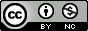 Interpersonal Feedback by Amy Lenord is licensed under a Creative Commons Attribution-NonCommercial 4.0 International License.Student AStudent AStudent BStudent BObservationsObservationsObservationsObservationsPlusDeltaPlusDeltaWhat you are doing well:Nice pronunciationNice speaking paceUses rich, interesting vocabularyUses flavoring expressionsSelf-correcting when making errorsJuggles multiple tenses wellOrganizes thoughts & ideas wellRecombines structures/Sentence varietyResponds creatively to prompt/questionVariety in transitions/sequencingDemonstrates own voice/personalizationUses strategies to maintain conversationAsks great follow up questionsEqually including partner in conversationExceeds topic requirementWhat you can change for next time:Include more details related to topicElaborate on details morePronounce more clearlySpeak louderSpeak a bit fasterOrganize your ideas logicallyUse vocabulary with more varietyVary connectors, transitions, sequencingVary sentence type & lengthUse the right word for your messageUse the right verb form or tenseInclude flavoring expressionsAsk follow up questionsAddress all parts of topicAvoid dominating conversationWhat you are doing well:Nice pronunciationNice speaking paceUses rich, interesting vocabularyUses flavoring expressionsSelf-correcting when making errorsJuggles multiple tenses wellOrganizes thoughts & ideas wellRecombines structures/Sentence varietyResponds creatively to prompt/questionVariety in transitions/sequencingDemonstrates own voice/personalizationUses strategies to maintain conversationAsks great follow up questionsEqually including partner in conversationExceeds topic requirementWhat you can change for next time:Include more details related to topicElaborate on details morePronounce more clearlySpeak louderSpeak a bit fasterOrganize your ideas logicallyUse vocabulary with more varietyVary connectors, transitions, sequencingVary sentence type & lengthUse the right word for your messageUse the right verb form or tenseInclude flavoring expressionsAsk follow up questionsAddress all parts of topicAvoid dominating conversationProficiency EstimationNovice Low                         Novice Mid                         Novice HighIntermediate Low          Intermediate Mid             Intermediate HighProficiency EstimationNovice Low                         Novice Mid                         Novice HighIntermediate Low          Intermediate Mid             Intermediate HighProficiency EstimationNovice Low                         Novice Mid                         Novice HighIntermediate Low          Intermediate Mid             Intermediate HighProficiency EstimationNovice Low                         Novice Mid                         Novice HighIntermediate Low          Intermediate Mid             Intermediate High